Общество с ограниченной ответственностью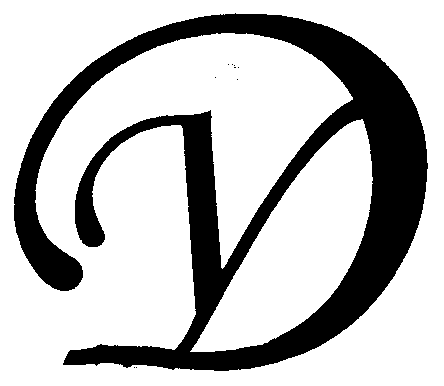 Управляющая организация «Умный дом»Россия, Тверская область, г.Удомля, пр.Курчатова, д.10а, пом.9, тел./факс: (48255) 52571, 54074 моб.тел.: +79157199560,  интернет-сайт: www.udom-lya.ru, e-mail: upravdom@udom-lya.ru, kvplata@udom-lya.ruСведения о расходах по отдельным статьям затрат за год: - управление многоквартирным домом, - вывоз ТБО, - ремонтная служба управляющей организации, - содержание, текущий ремонт и аварийное обслуживание сетей отопления, водопровода, канализации, ливнестоков,- содержание, текущий ремонт и аварийное обслуживание электрических сетей, - ремонт и обслуживание лифтового хозяйства,размещены на официальном сайте управляющей организации www.udom-lya.ru.Сведения о расходах, понесенных в связи с оказанием услуг по управлению многоквартирным домом по ул.Энтузиастов-18Сведения о расходах, понесенных в связи с оказанием услуг по управлению многоквартирным домом по ул.Энтузиастов-18Сведения о расходах, понесенных в связи с оказанием услуг по управлению многоквартирным домом по ул.Энтузиастов-18Период: 2012 годПериод: 2012 годПериод: 2012 годНаименование работ (услуг)Расходы (руб.)Расходы (руб./кв.м.)Наименование работ (услуг)Расходы (руб.)Расходы (руб./кв.м.)Общая площадь помещений в доме (кв.м.)3 913.60Вывоз ТБО62 368.011.33  Содержание и текущий ремонт инженерных сетей196 836.524.19  Отопление, водопровод, канализация, ливнестоки (содержание, текущий ремонт и аварийное обслуживание)153 056.84Электрические сети (содержание, текущий ремонт и аварийное обслуживание)43 779.68Содержание помещений общего пользования и уборка земельного участка190 728.424.06  Благоустройство территории, ремонт МАФ, окраска3 830.50Вывоз КГО8 115.94Дезинсекция и дератизация549.00Уборка мест общего пользования и придомовой территории178 232.98Текущий ремонт общей собственности203 466.884.33  Прочие ремонтные работы (ремонтная служба управляющей организации)20 562.99Ремонт кровли (38 кв.м., 7.5 пог.м. отливов)11 884.40Ремонт межпанельных швов (380 пог.м.)133 070.00Ремонт подъездов, крылец37 949.49Управление многоквартирным домом107 545.732.29  НДС20 194.180.43  Итого781 139.73